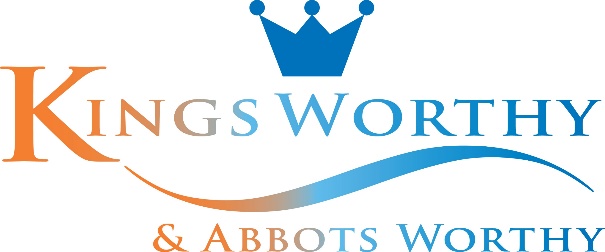 NON-COLLUSION DELCARATIONWe certify that this is a bona fide tender, and that we have not fixed or altered the amount of the tender by or in accordance with any agreement or arrangement with any other person. We also certify that that we will not at any time before the time and date specified for the return of this tender, carry out any of the following acts:  a) Communicate to a person the amount or approximate amount of the proposed tender, except where the disclosure of the approximate amount of the tender was necessary to obtain insurance quotations required for the preparation of the tender. This disclosure was kept in confidence between ourselves and the third party providing the insurance quotation.b) Enter into any arrangement and/or agreement with any other person as to the amount of any tender to be submitted or that they shall refrain from tendering.c) Offer to pay/give or agree to pay/give any sum of money or valuable commodity directly or indirectly to any person for doing/having done or causing/having caused to be done in relation to any other tender or proposed tender for the said specified work any act described above. In this certificate, the word ‘person’ include any persons and/ or association, incorporate or unincorporate; and ‘any arrangement or agreement’ include any such transaction formal or informal, and whether legally binding or not.  SIGNED ....................................................................................................... ON BEHALF OF .......................................................................................................      DATE ………..............................................................................................